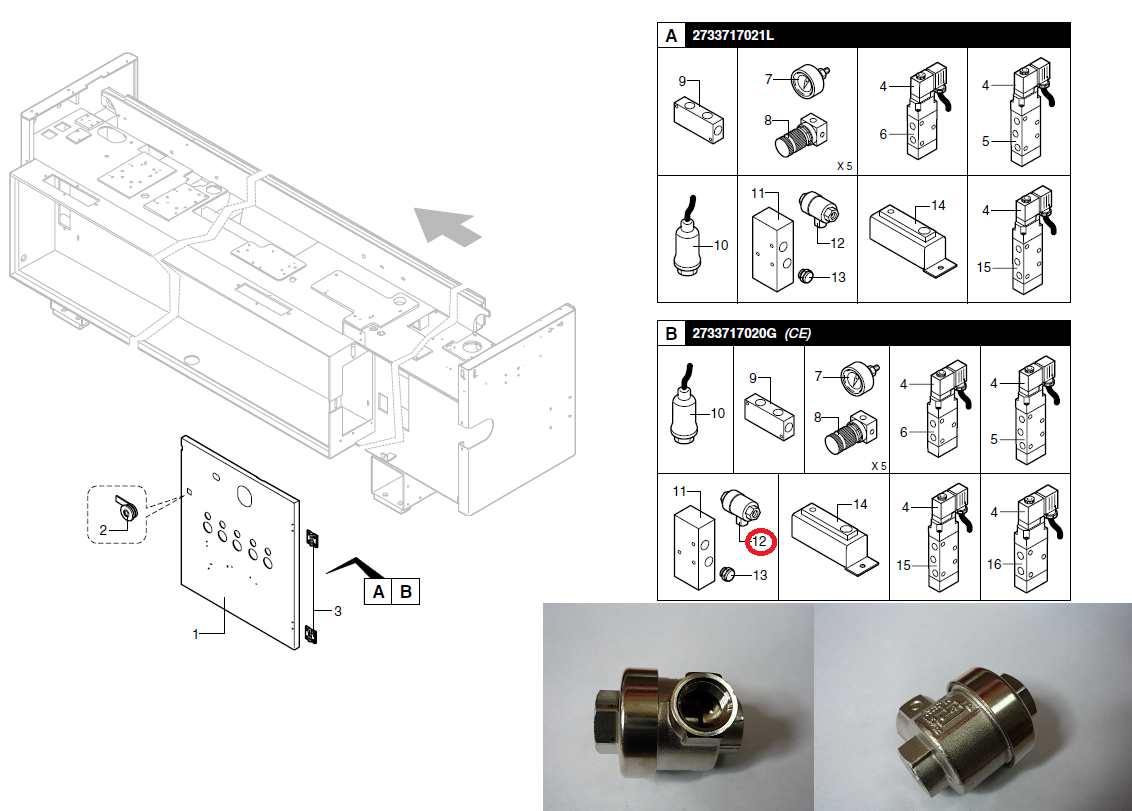 Код из 1САртикулНаименование/ Бренд/ПоставщикГабаритыД*Ш*В,ммМасса,грМатериалМесто установки/НазначениеF00378500001509629C (0001502024A)Клапан (регулятор воздуха) VALVOLA DI SCARICO RAPIDA G1/4 VSR-1/4 M.W. 0001509629C (0001502024A)МеталлКромкооблицовочный станок K 203F00378500001509629C (0001502024A)МеталлКромкооблицовочный станок K 203F00378500001509629C (0001502024A)SCMМеталлКромкооблицовочный станок K 203